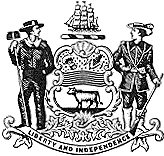 BE IT ENACTED BY THE GENERAL ASSEMBLY OF THE STATE OF DELAWARE:Begin Typing here SYNOPSISSPONSOR:   Sen. DeLuca & Rep. GilliganSen. DeLuca & Rep. GilliganSen. DeLuca & Rep. GilliganBlevinsHenryVenablesSchwartzkopfLonghurstKeeleyDELAWARE STATE SENATE146th GENERAL ASSEMBLYSENATE BILL NO. 20A BOND AND CAPITAL IMPROVEMENTS ACT OF THE STATE OF DELAWARE AND CERTAIN OF ITS AUTHORITIES FOR THE FISCAL YEAR ENDING JUNE 30, 2012; AUTHORIZING THE ISSUANCE OF GENERAL OBLIGATION BONDS OF THE STATE; APPROPRIATING FUNDS FROM THE TRANSPORTATION TRUST FUND; AUTHORIZING THE ISSUANCE OF REVENUE BONDS OF THE DELAWARE TRANSPORTATION AUTHORITY; APPROPRIATING SPECIAL FUNDS OF THE DELAWARE TRANSPORTATION AUTHORITY; DIRECTING THE DEPOSIT OF CERTAIN FUNDS TO THE GENERAL FUND; SPECIFYING CERTAIN PROCEDURES, CONDITIONS AND LIMITATIONS FOR THE EXPENDITURE OF SUCH FUNDS; AMENDING CERTAIN PERTINENT STATUTORY PROVISIONS; AND AMENDING THE LAWS OF DELAWARE.Begin Synopsis Here